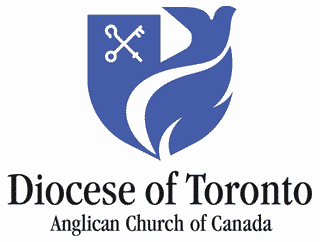 Outreach and Advocacy Prayer Cycle 2023-24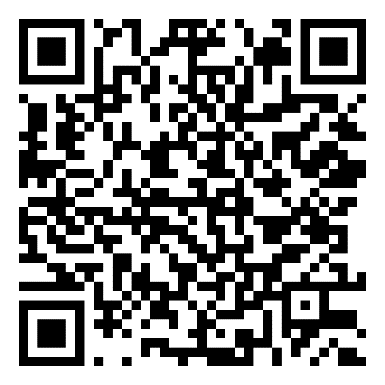 from the Social Justice and Advocacy CommitteeDiocese of TorontoOutreach and Advocacy Prayer Cycle, 2023-2024This prayer cycle is intended to share the good news about what Anglicans in the Diocese of Toronto are doing, through outreach and advocacy, to show God’s love in the world, and to provide a way to uphold each other’s ministries in prayer. We hope that it will inspire more individuals and parishes to become involved in advocacy and outreach, and to imagine new ways in which they can collaborate with each other, with churches of other denominations, in interfaith coalitions, and in partnerships with local agencies and community groups. This list was assembled from information submitted by parishes, and research by members of the Social Justice & Advocacy Committee. If you would like to add or amend information about your parish’s outreach and advocacy activities, please contact Elin Goulden, the Diocese’s Social Justice and Advocacy Consultant, at egoulden@toronto.anglican.ca.  You can scan the QR code on the cover of this document to access the Prayer Resources page on the Diocesan website, which will include the most recently updated version of this list. Updates will also included in the monthly e-mail newsletter from the Social Justice and Advocacy Committee, and new information will be incorporated into next year’s cycle.  Two or three petitions are offered for each week. You may choose to pray for all on Sunday, or to use them separately at Sunday and weekday services. You may also choose to use a slightly abbreviated form of the petitions in the Prayers of the People, and to print the fuller version in the service leaflet.December 3, Advent 1Pray for All Saints, Collingwood, its weekly CO3 drop-in, Entrees to Go and monthly Friendship Dinner, preparation of meals for the Busby Centre, refugee sponsorship, parish garden, and the work of its Green Team.for All Saints, King City, its provision of meals for residents of Cross-links Housing, support of King Township Food bank, participation in local community outreach, and support for reconciliation initiatives with First Nations;and for All Saints, Kingsway, its community garden, Out of the Cold program, outreach among the poor and disenfranchised of their neighbourhood, and its involvement in programs at All Saints, Sherbourne Street and Stonegate Ecumenical Ministry.December 10, Advent 2Pray for All Saints, Peterborough, its Food Security program, community garden, refugee sponsorship, partnership with Kawartha Food Share, snack program for those living rough on the street, and its youth ministry reaching children in the city with programming and fun all free of charge.for All Saints, Sherbourne Street, its daily drop-in and nursing program, weekly breakfast for women involved in the sex trade, and its community agency connections;and for All Saints, Whitby, its Deacon's Food Cupboard, community garden and Christmas outreach ministries.December 17, 	Advent 3Pray for the Church of the Ascension, Don Mills, its Café 65 program for seniors and support of the Community Share food bank;for the Church of the Ascension, Port Perry, its refugee sponsorship, support of Operation Scugog food bank, and participation in Affirming Worship Durham;and for the Parish of Belmont, its involvement with Habitat for Humanity and the Pikangikum Water Project, and its advocacy for affordable housing, food security, and poverty reduction.December 24, 	Advent 4	Pray for the Parish of Bobcaygeon, Dunsford & Burnt River, its food bank, refugee support, prayer shawl ministry, and support of Sleeping Children Around the World and other outreach initiatives;for the Parish of Campbellford, Hastings and Roseneath, its school breakfast and lunch programs, its weekly dinners, its Deacon's Cupboard, refugee sponsorship, and support of Warkworth Hospice;and for Christ Church, Bolton, its support for Caledon Community Services, its community garden, prayer shawl ministry, Christmas stocking outreach to the King Nursing Home, and support of other local outreach programs. December 31, 	Christmas 1Pray for Christ Church, Brampton, its support of local outreach ministries, including Regeneration, Knights’ Table, Coldest Night of the Year, and the Ste. Louise Outreach Centre;for Christ Church, Deer Park, its support of the Churches-on-the-Hill Food Bank, its refugee sponsorships, Saturday morning breakfast program, Let Your Lights Shine outreach donation program, and the Deer Park Skills Institute in Uganda;and for Christ Church, Holland Landing, its community lunch, Christmas meal at the local seniors’ centre, support of the Helping Hand food bank, Inn From the Cold, meal and snack programs at local schools, Crosslinks, Women’s Shelter of York Region, and other local agencies.January 7, Epiphany 1	Pray for Christ Church, Roches Point,	 its provision of meals at Cedarvale Lodge, support of the local food bank, and raising awareness of local Indigenous justice and water protection issues; for Christ Church, Scarborough, its weekly Deacon’s Cupboard emergency food bank, advocacy and connections in the community, participation in Operation Backpack, and the Woolly Tree for winter accessories, its volunteers and the beneficiaries of the various projects;and for Christ Church, Stouffville, its Deacon Al Fund, providing assistance to people in need, support of the Yellow Brick House, Porter Place, Stouffville Food Bank, York Region Children’s Aid, and Community Care Access Centre.January 14, Epiphany 2Pray for Christ Church-St. James, its refugee sponsorship, food pantry, and support of Stonegate Community Ecumenical Ministry;for Christ Memorial Church, Oshawa, its support of the Gate 3:16 drop-in centre, Luke’s Place, Simcoe Hall Settlement House food bank, Cornerstone men’s hostel, St. Vincent’s Kitchen, Mary Street School snack program, and the Pikangikum Water Project; and for the Parish of Churchill and Cookstown, its monthly community and seniors’ lunches, refugee support, and "Christmas for Kids Year-Round" program of practical and spiritual support for vulnerable families.January 21, Epiphany 3Pray for the Parish of Craighurst and Midhurst, its support of the Barrie and Elmvale Foodbank, Youth Haven and Women's shelters, and Christmas outreach to local families;for the Church of Epiphany and St. Mark, Parkdale, their work in the Hope Community Garden, partnership with the Dale Ministries, involvement with the Parkdale Neighbourhood Land Trust, and social justice, advocacy, and environmental initiatives; and for the Church of the Evangelists, New Tecumseth, its Family Market second hand shop and its Good News Café Saturday drop-in. January 28, Epiphany 4Pray for the Parish of Fenelon Falls, its community gardens, community kitchen, cooking classes, and support of the Good Food Box;for the Parish of Georgina, its Summer Outreach Chaplaincy, parish food voucher distribution, prayer shawl ministry, outreach to the homeless, and support of the Georgina Community Food Pantry;and for Grace Church-on-the-Hill, its support of the Churches-on-the-Hill food bank, provision of meals for Out of the Cold programs, refugee resettlement work, and support of Indigenous ministries, international emergency response and development, prison ministry, and food security organizations.February 4, Epiphany 5Pray for Grace Church, Markham, its monthly lunch, refugee sponsorship, participation in the Pikangikum Water Project and education and advocacy on Indigenous and Right Relations issues;for Grace Church, Scarborough, its monthly community lunch and cooking club, and its support of the Good Food Box;and for the Parish of Haliburton, and its support of the Haliburton Youth Hub.February 11, Epiphany 6/Last Sunday of EpiphanyPray for Holy Family, Heart Lake, its Food Bank, Mitten Tree, Spirit of Giving Christmas Outreach, and Santas for Seniors involvement.for Holy Trinity, Guildwood, its food pantry, parish nurse ministry, pastoral care to seniors’ residences and local nursing homes, partnership with high school programs, and work with community partners on social justice issues;and for Holy Trinity, Thornhill, its support of food banks in Richmond Hill, All Saints Kitchen & Clothing Depot, and Eva's Place, refugee sponsorship, and its parish nurse ministry.February 18, Lent 1Pray for Holy Trinity, Trinity Square, its Community Hub program offering food, hygiene and harm reduction supplies, programmatic support and housing advocacy, its monthly Homeless Memorial, refugee sponsorship and partnership with other churches and organizations involved in social justice and supporting the vulnerable;for the Church of the Holy Wisdom, their Little Free Library, monthly community lunch, weekly food bank, spring and fall clothing giveaways, distribution of school supplies and backpacks, support of All Saints Sherbourne, the Scarborough Warming Centre, Rockcliffe Care Community and Bendale Acres Seniors’ Residence;and for the Church of the Incarnation, its support of local food banks, the North Yorkers for Disabled Persons group home, Flemingdon Park Ministry, the Pikangikum First Nation Water Project, Eenochkay Birchstick School Suicide Prevention Programme, Canadian Food for Children, monthly seniors' lunch, and community garden.February 25, Lent 2Pray for the Parish of Lloydtown, its support of the King Township food bank, Christmas in King community initiative, and Schomberg Country Run supporting the Pikangikum water project.for the Church of the Messiah, its community garden and hosting of the Avenue Road Food Bank;and for the Parish of Minden-Kinmount, its Thrift Shop, and the outreach initiatives it supports.March 3, Lent 3Pray for the Mission to Seafarers, and its ministry of pastoral and practical care to seafarers from around the world.for the Church of the Nativity, Malvern, its afterschool, summer camp and youth programs, Seniors’ Community Lunch, and support for the local Indigenous community, Malvern Coalition and TAIBU Community Health Centre;and for the Church of Our Saviour, Don Mills, its partnership with the Common Table Farm community garden, ongoing support of the Flemingdon Park Ministry, the Haven Toronto men's drop-in centre, Moorelands Camp, Sistering Women's Services, yearly food drives for the Community Share Food Bank, and other local and national outreach. March 10, Lent 4Pray for the Parish of Penetaguishene and Wabaushene, its Deacon's cupboard and bi-weekly breakfast and lunch programs;for Prince of Peace, Wasaga Beach, its partnership in the Wasaga Beach Ministerial Food Bank, its giving clothesline of toiletries and mittens, weekly parent and tots program, and sharing of “noisy change” for local community needsand for the Church of the Redeemer, Bloor Street, for the Common Table - its weekday meal program, street outreach, and other supports for homeless and marginally-housed people, its Indigenous Solidarity Working Group, Creation Matters group, Transgender Ministry and the Refugee Settlement Committee.March 17, Lent 5Pray for the Church of the Resurrection, its community garden, monthly Common Table, support of Sanctuary, the Scott Mission, and Dale Ministries, refugee sponsorship, and Side Door youth drop-in centre; for San Lorenzo, Dufferin, its community centre and Voces Latinas radio programming, and its annual Caravan of Hope, bringing supplies to the needy in El Salvador;and for St. Aidan, Toronto, its weekly community lunches, refugee sponsorship in partnership with the Beach Cares and the East End Refugee Committee, and support of Restorative Justice Housing Ontario.March 24, Palm/Passion SundayPray for St. Andrew-by-the-Lake, its transportation for those with mobility issues, support of those with health and housing concerns, support of Street Health, and funding for community arts and musical programs;for St. Andrew, Alliston, and its “It Takes a Village” BrainiACTS.and for St. Andrew, Scarborough, its monthly Neighbourhood Lunch, support for foster children and their communities in Haiti and Zimbabwe, "We Care" Christmas bags for the homeless,and support for such programs as the St. Jude, Wexford, Food Bank, All Saints Community Centre, and the Pikangikum Water project. March 31, Easter SundayPray for St. Anne, Toronto, its monthly community dinners and interfaith refugee sponsorship project;for St. Athanasius, Orillia, its food security support through local partnerships, support of the Orillia Lighthouse, and advocacy with Simcoe County Alliance to End Homelessness;and for St. Augustine of Canterbury, its support of the Flemingdon Park Ministry and Community Food Bank, All Saints Sherbourne, Moorelands Camp, and other community projects, and its refugee sponsorships;April 7, Easter 2Pray for St. Barnabas, Chester, its Prayer Shawl ministry, support of Kennedy House Youth Centre; support for local artists and new and emerging musicians, its refugee sponsorship, and its new Children and Community Liaison ministry initiative to reach out in Christ’s love to the neighbourhoodfor St. Bartholomew, its breakfast and afterschool programs, food bank, and refugee sponsorship;and for St. Bede, its support of Bluffs food bank, Christmas outreach programs, and education and advocacy initiatives.April 14, Easter 3Pray for St. Bride, Clarkson, its involvement in the Caring and Sharing network, Compass community centre and food bank, and Community Church Volunteers, and its support of Hands Across the Nation outreach in developing countries;for St. Chad, and its monthly community supper;and for St. Christopher, and its community environmental stewardship programs. April 21, Easter 4Pray for St. Clement, Eglinton, its weekly community lunch program, scholarship programs in Haiti and for Indigenous students in Canada, refugee sponsorship, and support of the Flemingdon Park Ministry and food bank as well as agencies providing supportive housing for vulnerable people in the community;for St. Cuthbert, Leaside, its community garden, support of Flemingdon Park Ministry and Flemingdon Park Food Bank, Moorelands Community Services, clothing collection for New Circles Community Services and All Saints Community Centre, support for women leaving shelters, and participation in refugee sponsorship;and for St. Cyprian, its support of Neighbour Link community services, the Mission to Seafarers, Flemingdon Park ministry, community garden, and other local and global outreach.April 28, Easter 5Pray for St. David Anglican-Lutheran Church, Orillia, its community breakfast program, food support to the Orillia Lighthouse, counselling services through the Harmony Centre, community garden, Route 66 weekly Kids’ Club, and its support of Jubilee House and the Pikangikum Water Project;for St. David Donlands-St.Andrew, Japanese, its Open Door weekly parent and caregiver drop-in, art classes for youth and community performing arts events, food garden, support of St. Monica's Food Bank, Eastview Community Centre's food access programs, and Flemingdon Park Ministry, and outreach to the Japanese-Canadian communityand for St. Dunstan of Canterbury, its donations of knitted goods to Scarborough Centenary Hospital, its twinning relationship with a First Nations community in northern Manitoba, and fundraising program to support local and global outreach.May 5, Easter 6	Pray for St. Francis of Assisi, its Christmas hampers, and support of local food security programs and the Pikangikum water project;for St. George Memorial, Oshawa, its monthly community lunch offering toiletries and gently-used clothing, participation in the Mary Street school breakfast program and St. Vincent soup kitchen, prayer shawl ministry to the community and St. Michael's Hospital, crafts for overseas and weekly Fill in the Gap drop-in from November through March;and for St. George on Yonge, its bimonthly distribution of gift cards, involvement in refugee resettlement, ESL classes, support of the local food bank, and hosting of a Creative Inclusion program for Ukrainian refugee children and families.May 12, Easter 7/AscensionPray for St. George on-the-Hill, its Etobicoke Learning Cooperative, prayer shawl ministry, and involvement in the Out of the Cold program; for St. George, Allandale, its Deacon's cupboard, support of Hospice Simcoe, the David Busby Centre, Samaritan House and Grove Park seniors' home;and for St. George, Fairvalley, its support of Mariposa House Hospice, Faithworks and area foodbanks.May 19, PentecostPray for St. George, Grafton, its provision of affordable seniors housing through the Haldimand Court Apartments, Community Care Dinners, monthly Soup Lunch, Christmas hampers and food donations, and support of Transition House in Cobourg;for St. George, Pickering Village, its ministry providing food and community through the Community Garden and Thursday Lunch programs, its knitting ministry, support of migrant workers, Joanne’s House for homeless youth, Herizon House refuge for women and children fleeing domestic abuse, and ongoing advocacy for the Duffin’s Creek watershed; and for St. Hilary, Cooksville, its community garden, weekly food cupboard and holiday hampers, backpacks and school supplies for children in Mississauga and Ghana, knitted items for patients at Trillium Hospital, bed mats, and international relief efforts for natural disasters;May 26, Trinity SundayPray for St. Hugh and St. Edmund, and its community youth ministry;for St. James Cathedral, its drop-in for homeless and street-involved people, refugee sponsorship, participation in HUB and support of local agencies providing care to the homeless, under-housed and under-served;and for St. James the Apostle, Brampton, and its support of Brampton Prison Ministry, Interim Place shelter services, the Knight’s Table community meals, The Dam youth ministry, the Regeneration Outreach Community, and San Lorenzo’s Caravan of Hope.June 2, Pentecost 2Pray for St. James the Apostle, Sharon, its Second Chance clothing depot, weekly food closet, and participation in Inn from the Cold;for St. James, Caledon East, its food cupboard, Advent Conspiracy campaign to raise water for First Nations and support of FaithWorks, the Elizabeth Fry Society and Choices Youth Shelter; for St. James, Orillia, its food support of the Orillia Lighthouse, weekly “Loonie Lunch” program and other food security supports; its thrift shop, housing and shelter advocacy, and its support of Couchiching Jubilee House and the Pikangikum water project.June 9, Pentecost 3Pray for St. John the Baptist, Lakefield, its food bank, its quilts for cancer and prayer shawl ministries;for St. John the Baptist, Norway, its Monday morning food pantry, Outreach Committee, and support of refugee resettlement;and for St. John the Baptist, Oak Ridges, its refugee sponsorship and its Friday Soup's On community lunch.June 16, Pentecost 4Pray for St. John the Evangelist, Peterborough, its garden club and outreach to children and families in social housing, its support of the St. John Centre housing for seniors, its advocacy for social justice, and its operation of One Roof Community Centre drop-in, meal programs, and access to social services;for St. John the Evangelist, Port Hope, its Treasure Trove second-hand shop, its Spiritual and Community Garden, and its support of the FairShare food bank, Green Wood Coalition, Community Care, and Neighbour Link; and for St. John, Bowmanville, its community garden, Christmas hamper program, and support of Durham Region Migrant Worker ministry.June 23, Pentecost 5Pray for St. John, East Orangeville, its community suppers, men's breakfast, support of a school in Guatemala, support of Dufferin Child and Family Services, Family Transition House, and the local food bank; for St. John, Ida, its support for the Durham Region Migrant Worker ministry, for Mosaic Middle East, for ministry at Constance Lake FN, for One Roof Community Diner, Peterborough, for Advent Conspiracy water projects, for Millbrook Food Share, and for a variety of ministries in Belize;and for St. John, Waverley, its breakfast programme at All Saints Penetanguishene, support of Hospice Huronia, Rosewood, Midland, the Native Women’s Association, Elmvale Food Banks and the Native Friendship Centre, Midland, Sara Vista Long Term Care Home and preparation of Christmas baskets for Sara Vista residents.June 30, Pentecost 6Pray for St. John, West Toronto, its community garden and involvement in neighbourhood food security programs;for St. John, Whitby, its community garden, and its support of local outreach organizations and the Pikangikum water project;and for St. John, Willowdale, its community garden and its refugee sponsorship.July 7, Pentecost 7Pray for St. John, York Mills, its support of Flemingdon Park Ministry, New Circles Community Services, Robertson House, and the Downsview Youth Covenant, its monthly breakfast, participation in refugee resettlement, and its Friends of Dismas ministry to prisoners and ex-prisoners;for St. Joseph of Nazareth, Bramalea, its support of the new Brampton Prison Ministry (winter coat drive, release support, and advocacy); monthly Food Cupboard distribution; support of Interim Place's backpack collection; and its Christmas "Sharing the Joy" initiative;and for St. Jude, Bramalea North, its Deacon's Cupboard and other food security support, ministry to two seniors’ residences, and its refugee support and sponsorship ministries;July 14, Pentecost 8Pray for St. Jude, Wexford, its Deacon's Pantry Food Bank, refugee sponsorship, ministry to the Wexford Seniors' Residence, and fundraising for local and international outreach;for St. Luke, Creemore, its food bank, clothing exchange and Christmas hamper programs;and for St. Luke, East York, its ongoing food and clothing drives and hygiene kits for guests of the Scott Mission.July 21, Pentecost 9Pray for St. Luke, Peterborough, its Thrift Shop and Food Cupboard, financial and practical support of outreach in the local and wider community, and needs assessment survey;for St. Margaret in-the-Pines, its Caring Hands and Backpack ministries and support of community outreach organizations;and for St. Margaret, Barrie, its Food Shelf and support of the Barrie Food Bank, and its support of Barrie Out of the Cold and the David Busby Street Centre.July 28, Pentecost 10Pray for St. Margaret, New Toronto, its monthly community dinners and Christmas “Among Friends” event, Deacon’s Cupboard, participation in the Lakeshore Out of the Cold program and South Etobicoke Cluster, and its support of local outreach initiatives;for St. Mark, Midland, its support of the Georgian Bay Native Friendship Centre, the Guesthouse shelter and its refugee sponsorships;and for St. Mark, Port Hope, its support of the Green Wood Coalition, Fare Share food bank, and Northumberland County Food 4 All Warehouse.August 4, Pentecost 11Pray for St. Martin, Bay Ridges, its support for many local initiatives including a food bank, Herizon House and Joanne’s House youth shelter, Moorelands Community Services, and a newcomer settlement program, its Green Team, its mental health support initiative, and its involvement in advocacy for anti-poverty measures;for St. Martin in-the-Fields, Toronto, its refugee sponsorship, partnerships with PARC, Romero House and the Redwood Shelter, support of the Pikangikum water project and Bloor West Food Bank, hosting of a Creative Inclusion program for Ukrainian refugee children and families, and its education and advocacy initiatives;and for St. Mary and St. Martha, its support of a weekly community supper, local food bank, community garden, and partnerships with neighbourhood arts and outreach organizations.August 11, Pentecost 12Pray for St. Mary Magdalene, its participation in the Parkdale Deanery weekly meal program, refugee support, annual HIV/AIDS walk, and its education programs on Truth and Reconciliation;for St. Mary, Richmond Hill, its road-side food cupboard, support of Richmond Hill Community Food bank, housing advocacy and refugee sponsorship projects; for St. Matthew, First Avenue, and its refugee sponsorship;and for St. Matthew the Apostle, Oriole, its support for Oriole Food Space, Moorelands "Baby Bundles" programmes, parishioners who volunteer in the community including North York General Hospital, and education and advocacy for Truth and Reconciliation;August 18, Pentecost 13Pray for St. Matthew, Islington, its Food Cupboard, and its engagement in social advocacy;for St. Matthias, Bellwoods, its support of Bellwoods House, John Gibson House, and the Fort York Food Bank, and social justice education and advocacy;and for St. Michael and All Angels, its food bank, Out of the Cold lunch program, refugee sponsorship, and its work with the local community through the Sisterhood, the Social, the Underground Café, and Kids Café.August 25, Pentecost 14Pray for St. Michael the Archangel, its support of community Out of the Cold and food bank programs, sponsorship of a child in Haiti, and fundraising for the AIDS Committee of Simcoe County; for St. Monica, and its food bank and neighbourhood advocacy;and for St. Nicholas, Birch Cliff, its weekly community lunch, its men's cooking and support group, its participation in a community Christmas dinner program, and support of the Bluffs Food Bank.September 1, Pentecost 15Pray for St. Olave, Swansea, its weekly mobile soup kitchen, Romanian orphanage mission, its seniors’ meals program and partnerships with various community outreach organizations; for St. Paul on-the-Hill, Pickering, its food bank, scholarship program, shelter clothing program, and support of the Durham Region HIV/AIDS ministry and other local community initiatives;and for St. Paul the Apostle, Rexdale, its outreach to Ernestine's Women's Shelter and Youth without Shelter, prayer shawl ministry, community seniors' lunch and speaker series, food trunk ministry, ministry of lay pastoral visiting, and monthly service at community retirement residences.September 8, Pentecost 16Pray for St. Paul, Beaverton, and its ministry of practical and pastoral support for Latin American migrant field workers and their families;for St. Paul, Bloor Street, its growing ESL Café, its refugee sponsorships, support of community meals at Sanctuary and in Regent Park, its ongoing sponsorship of refugees, and its mentorship program through local partners;and for St. Paul, Brighton, its support of the Brighton Food Bank, Supper's Ready community meal, Maplewood Nursing Home, refugee sponsorship and provision of water filters in developing countries.September 15, Pentecost 17Pray for St. Paul, Innisfil, its sandwich ministry for David Busby Centre drop-in, support of the Barrie Food Bank, its FaithWorks Soup Luncheon, education on anti-racism and reconciliation with First Nations peoples, and its Angel Tree sponsorship of Dnaagdawenmag Binnoojiiyag Child & Family Services;for St. Paul, L’Amoureaux, its support of African immigrants through the Adzua Fellowship, support of Agincourt Community Services, and support for an orphanage in Jamaica and a palliative care program in Sri Lanka;and for St. Paul’s, Lindsay, its St. Paul’s Pantry food cupboard, support of A Place Called Home and Kawartha Lakes Food Source, provision of clothing, and school supplies to a neighbourhood school, support of PWRDF Foodgrains, Mission to Seafarers, Women's Resources of Kawartha Lakes and Habitat for Humanity; and for our foster children at SOS Children’s Villages and the Arms of Jesus Mission.September 22, Pentecost 18Pray for St. Paul, Newmarket, its refugee sponsorship, support of the local food bank and Inn from the Cold program, Karanda Mission Hospital in Zimbabwe, Elimu education programs in Kenya, and school knapsacks for St. Vincent and the Grenadines;for St. Paul, Uxbridge, its participation in a weekly community lunch, Orange Shirt Day and education for reconciliation, and support for the Loaves and Fishes food bank;and for St. Peter and St. Simon the Apostle, its after-school program, support of Codrington College in Barbados, and the local food bank, refugee sponsorship, advocacy on poverty, food security, and housing issues, its work with St Simon’s Clubbe House, Men’s Shelter, and education on Indigenous and Right Relations issues.September 29, Pentecost 19Pray for St. Peter, Cobourg, its involvement in a winter soup-and-sandwich supper, its Crisis Fund, its support of the Fare Share Food Bank and Operation Eyesight, and of a ministry for AIDS orphans in Mzuzu, Malawi;for St. Peter, Erindale, its Deacon's Cupboard, parish nursing initiative, and the work of its outreach/social justice team;and for St. Peter, Oshawa, its parish food bank and cooking club, sponsorship of a family in Kerala, and support of local community programs such as Denise House and The Refuge.October 6, Pentecost 20Pray for St. Philip on-the-Hill, Unionville, its participation in refugee sponsorship, and its support of a local breakfast club and ecumenical Christmas program.for St. Philip, Etobicoke, its monthly community lunch, Christmas hamper program, and support of the Dorothy Ley hospice and the Weston Area Emergency Services food bank; and for St. Saviour, Orono, its refugee sponsorship and its support of the Durham Migrant Worker Ministry.October 13, Pentecost 21 / Harvest ThanksgivingPray for St. Saviour, Toronto, its Bread of Life grocery gift card program, refugee sponsorship in partnership with the East End Refugee Committee, and its participation in Centre 55's Share a Christmas program;for St. Stephen in-the-Fields, its weekend community breakfast program, community garden, Friday drop-in, encampment support, support of the Toronto Seed Library, and environmental and anti-poverty advocacy;and for St. Stephen, Downsview, St. Stephen's Community Ministries, the homework club, mentoring, and recreation programs of the Downsview Youth Covenant, and the St. Stephen/St. Felix Café, providing free lunches to those in need.October 20, Pentecost 22Pray for St. Theodore of Canterbury, its Deacon's Cupboard outdoor food pantry, summer and fall food drives and Christmas fundraiser for the North York Harvest Food Bank, annual backpack and school supply drive for the Salvation Army, refugee support, and monthly music outreach at the Thorne Mill retirement home;for St. Thomas a Becket, its support of SHARE Halton/Peel, the Deacon’s Cupboard food bank, Open Door ecumenical centre at Square One, and other local outreach initiatives;and for St. Thomas, Brooklin, its Food Cupboard, AIDS response team, back-to-work bursary, refugee sponsorship, and its support of St. Vincent’s Kitchen, The Refuge, and North House Shelter.October 27, Pentecost 23Pray for St. Thomas, Huron Street, its refugee sponsorship, Friday night program for the homeless and marginally housed, and the parish garden which helps to supply it;for St. Thomas, Millbrook, its monthly community dinners, social justice seminars, preparation of backpacks and care packages for recently released female inmates, County Road clean-up, fundraising for clean water in First Nations communities, and support of the local food bank, Community Care and other local organizations;and for St. Thomas, Shanty Bay, its support of Barrie Out of the Cold, the Busby Street outreach van, its community garden, and education for reconciliation.November 3, Pentecost 24Pray for St. Timothy, Agincourt, its involvement with weekly hot lunch and breakfast programs and an Out of the Cold program, and its support of the Agincourt Community Services Association, Stephen Lewis Foundation, and other local, national and international outreach programs;for St. Timothy, North Toronto, its monthly community lunches, monthly dinners at St. George House, support of services including Moorelands Community Services, The Stop Community Food Centre, the Pikangikum Water Project, and a school and rehabilitation centre in Malawi;and for the Sisters of St. John the Divine, their ministry of intentional prayer and support for the outreach and advocacy work of the Diocese, and their provision of pastoral care to St. John’s Rehab Hospital.November 10, Pentecost 25Pray for the Church of the Transfiguration, its drop-in for children and their caregivers, its participation in Meals on Wheels and Blythewood Out of the Cold, and its native plant garden;for Trinity East (Little Trinity), its biweekly Coffee Time neighbourhood outreach, support of Matthew House and Adam House refugee welcome centres, clothing drive, and discernment of how the parish can further support its local community; and for Trinity, Aurora, its “Clothes Closet” second-hand store, weekly “Welcome Table” community meal, participation in a campaign to provide clean and accessible water to First Nations communities, and education projects on Indigenous issues.November 17, Pentecost 26Pray for Trinity, Barrie, its support for the David Busby Centre, “Bucket Brigade” for the Women and Children’s Shelter, Elizabeth Fry Society of Simcoe County, and participation in community meal programs through the local Salvation Army;for Trinity Church, Bradford, its Second Hand Shop, Christmas shoeboxes for a women's shelter, Vacation Bible Camp, and support of Helping Hands Food Bank, Inn From the Cold, Mobile Youth Walk-in Clinic and S.H.I.F.T. Outreach and Support Programsand for Trinity, Streetsville, its support of Christians Against Poverty, its COPING bereavement group, ESL program, refugee sponsorship, and its Green committee.November 24, Reign of ChristPray for Trinity-St. Paul, Port Credit, and its program providing fruit, groceries, and skate and swim passes for children at a local school;for the Parish of Washago-Price's Corners, its support of Camp Couchiching, Orillia Out of the Cold, Cumberland Beach School breakfast program, and other local, diocesan and national initiatives;and for FaithWorks, and the Ministry Partners it supports throughout the Diocese.